2. ročník -  Fotosoutěž - 2013 "Zrcadla v krajině"Občanské sdružení Fotoklub v  Myslkovicích  s Obcí Myslkovice  koná dne 18. 5. 2013   
ve 14 hodin na zámečku  v Myslkovicích vernisáž výstavy 2. ročníku fotosoutěže na téma „Zrcadla v krajině.“ Proběhne vyhlášení vítězů a předávání cen. Bude vystaveno dvacet nejlepších fotografie ze soutěže.  Výstava bude otevřena  18.5 – 19.5 , 25.5.-26. 5. od 15 do 18 hodin.Zúčastnilo se 144 autorů z 82 míst České republiky. Předseda FotoklubuMiloš UhrmannSoutěžních fotografii bylo 340. Z naší školy: David Ševčík – DŽ2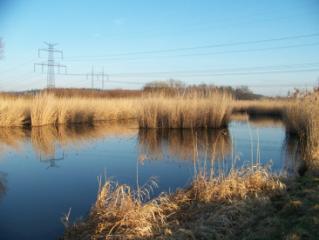 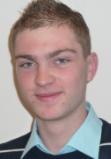 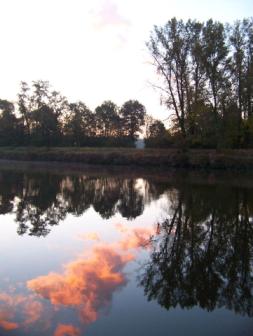 PořadíNázevAutorBydliště18 až 20zrcadla v krajině 2Ševčík DavidKolín23zrcadla v krajině 1Ševčík DavidKolín